Информация о фактически реализованных проектах в 2021 году в рамках проекта «Народный бюджет»№ п/пНаименование муниципального образования областиНаименование проекта (в соответствии с соглашением)Общая стоимость проекта, руб (в соответствии с соглашением)Фактическая общая стоимость проекта, руб. (в соответствии с коммерческим предложением, контрактом, договором)Фотоматериалы1Вожегодское ГПБлагоустройство дворовой территории ул. Октябрьская д. 32, п. Вожега346 699,00346 698,702Вожегодское ГПБлагоустройство территории южной части Центрального парка п. Вожега1 026 962,001 026 962,003Вожегодское ГПУстройство пешеходной дорожки из ж/б плит на участке от ул. Подлесная до ул. Песочная, п. Вожега519 731,00519 731,004Вожегодское ГППриобретение и установка детской игровой площадки на ул. Путейская в п. Вожега540 000,00454 926,035Бекетовское СПОбустройство пожарного водоема в д. Андреевская60 000,0060 000,00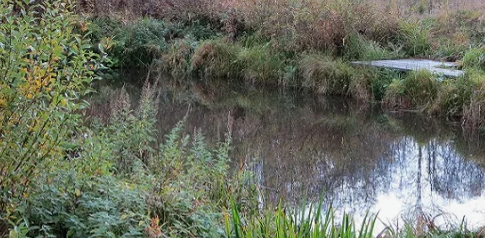 6Бекетовское СПОбустройство пожарного водоема в д. Кропуфинская50 000,0050 000,00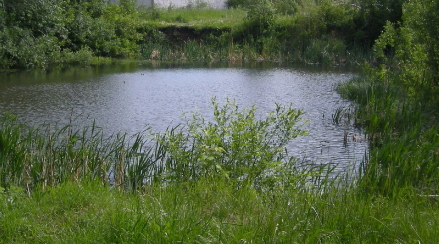 7Бекетовское СПОбустройство памятника погибшим воинам-землякам в годы Великой отечественной войны598 610,00598 610,00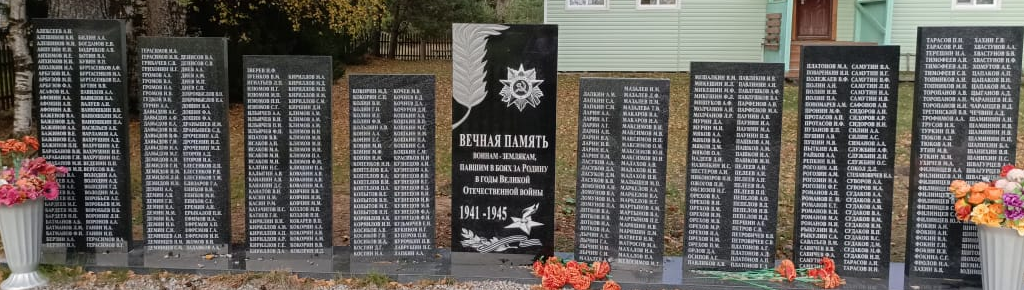 8Кадниковское СПОбустройство детской спортивно-игровой площадки «Малышок» на ул. Парковая в п. Кадниковский310 000,00310 000,00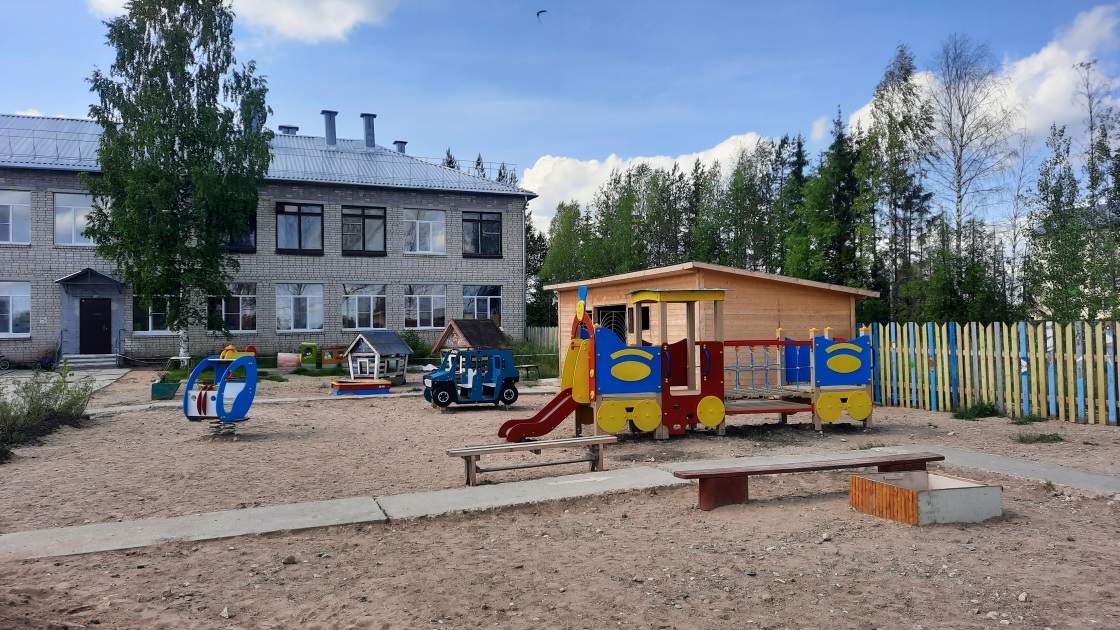 9Кадниковское СПОбустройство детской спортивно-игровой площадки «Сказка» на ул. Спортивная в п. Кадниковский317 000,00317 000,00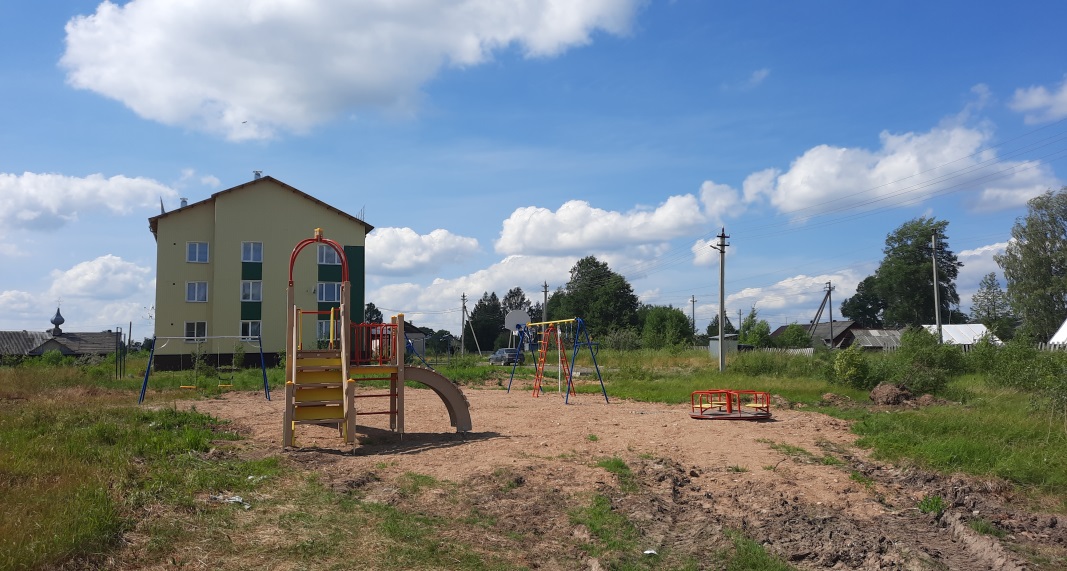 10Кадниковское СПОбустройство тротуара по ул. Спортивная в п. Кадниковский110 000,00110 000,00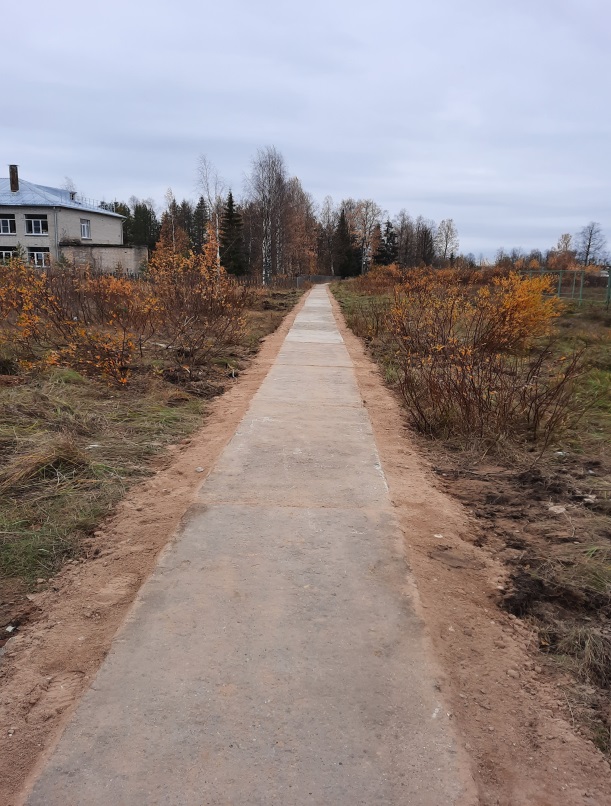 11Тигинское СПОбеспечение первичных мер по пожарной безопасности в д. Гридино150 000,00150 000,00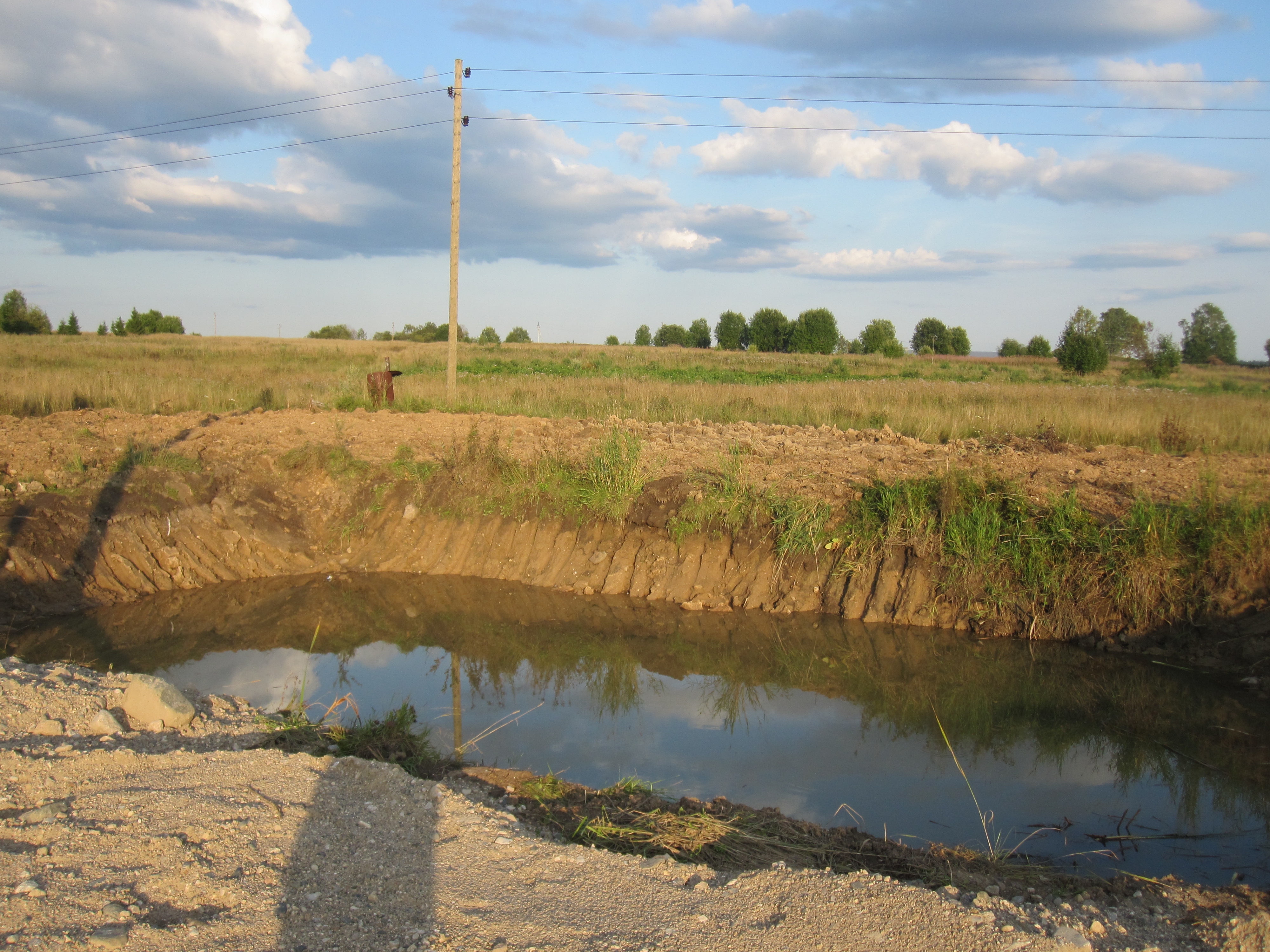 12Тигинское СПОбеспечение первичных мер пожарной безопасности в д. Дровдиль100 000,00100 000,00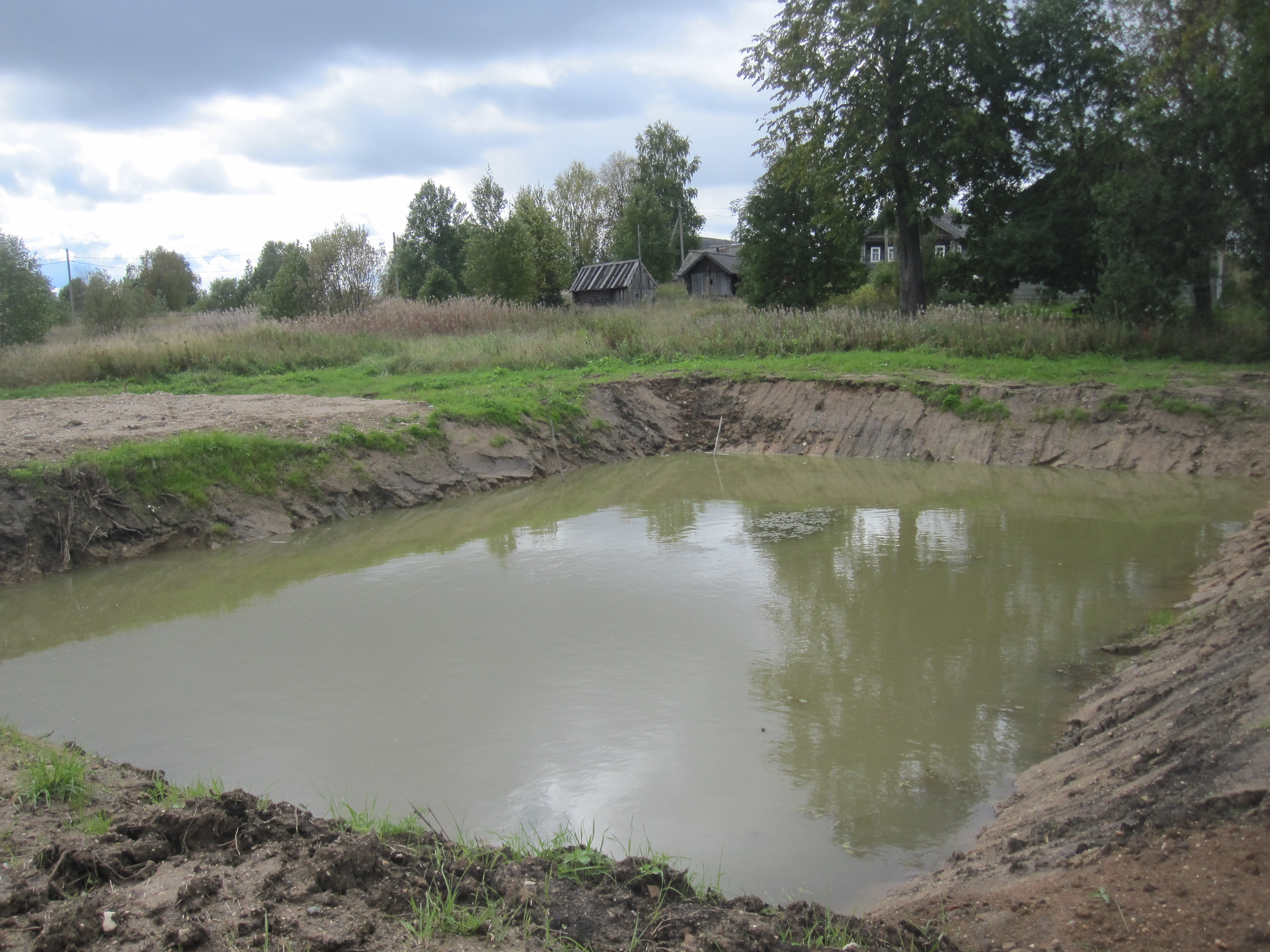 13Тигинское СПОбустройство ограждения детской, спортивно и игровой площадки «Олимп» в д. Огибалово230 095,00230 095,00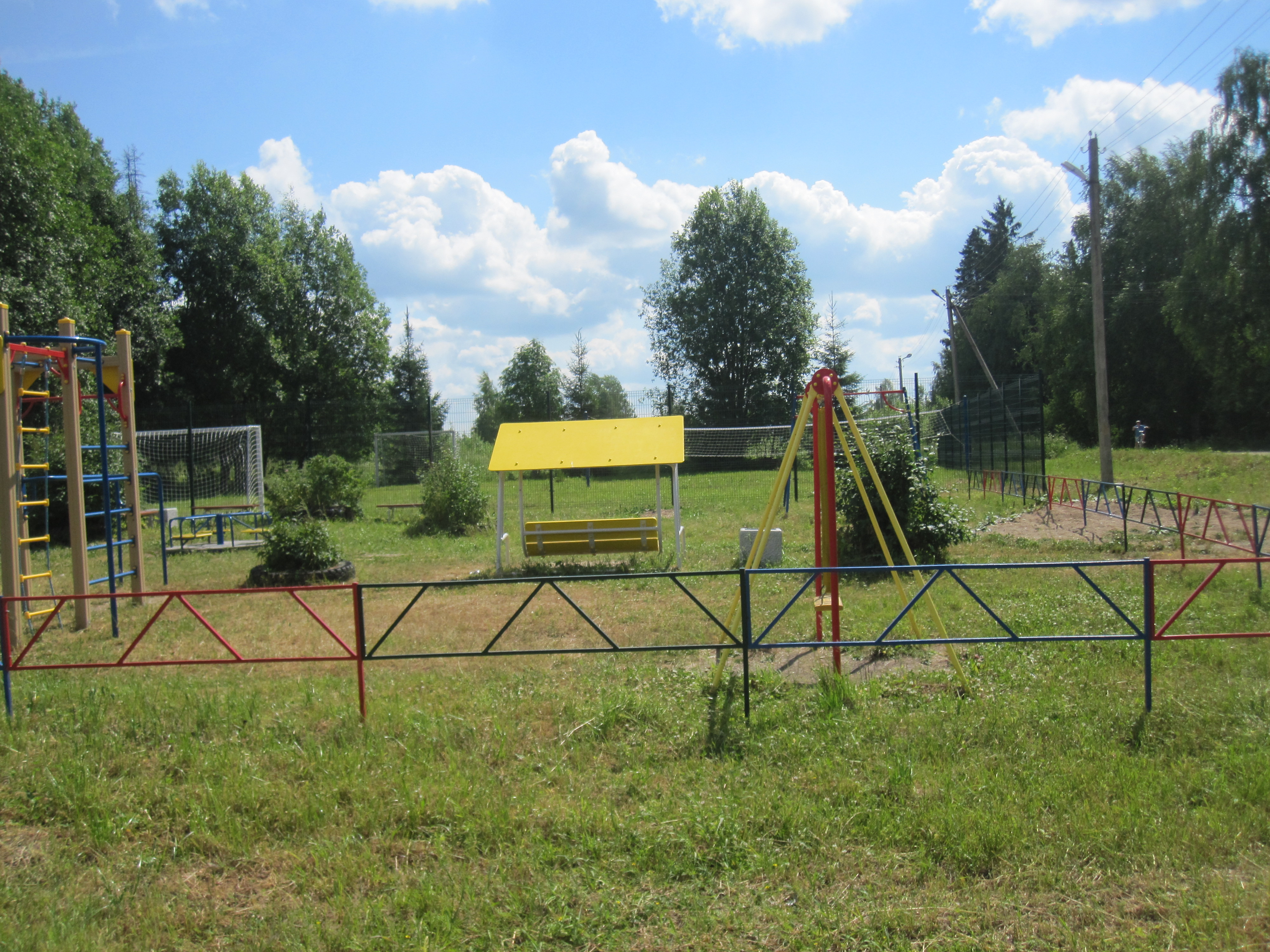 14Тигинское СПОбустройство памятника   «Вечная память павшим 1941-1945 годов" в д. Гридино599 000,00599 000,00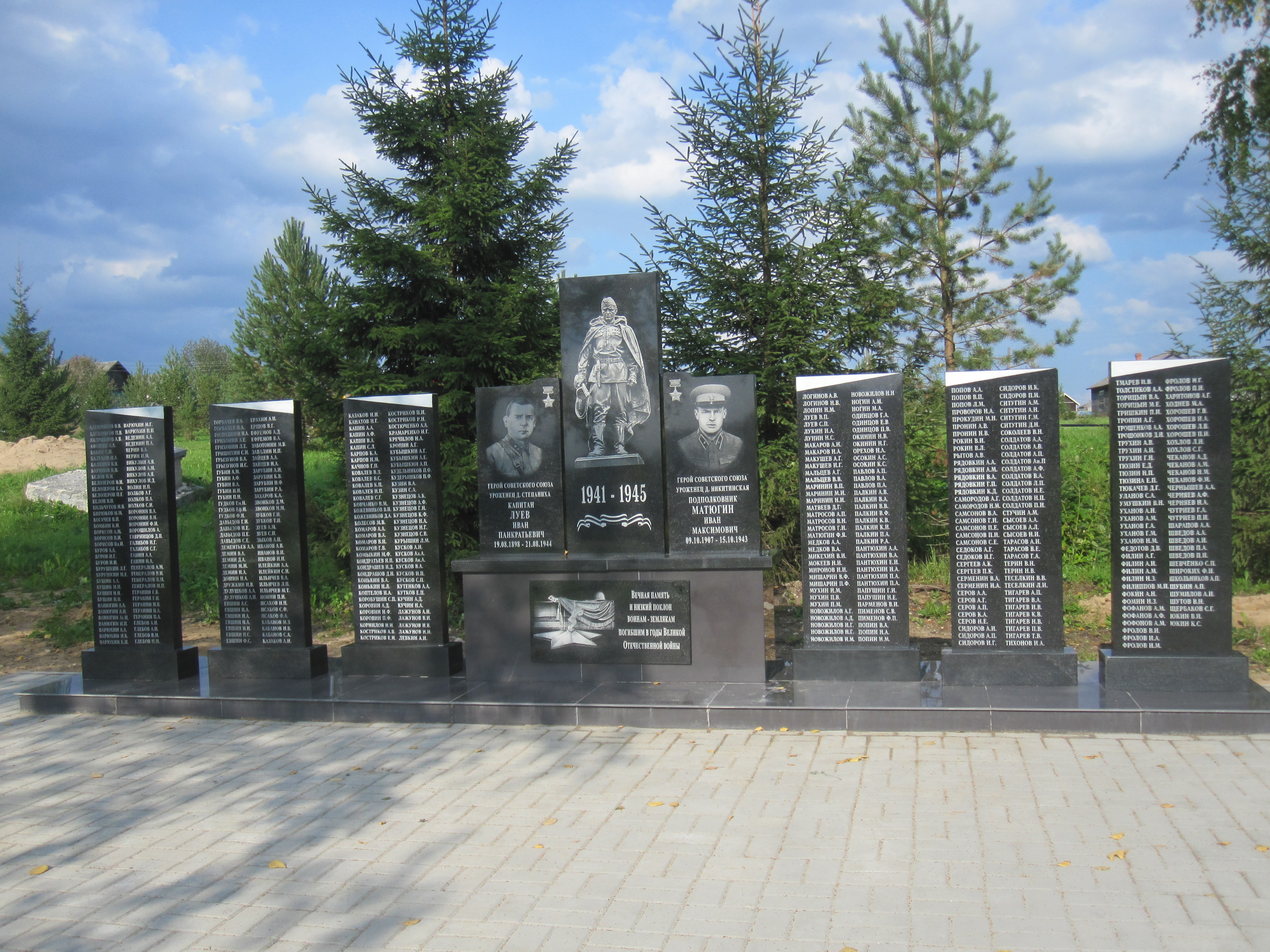 15Ючкинское СПОбеспечение первичных мер пожарной безопасности в д. Сосновица200 000,00200 000,00Фото нет16Ючкинское СПТекущий ремонт места для полоскания белья в. д. Сосновица30 000,0030 000,00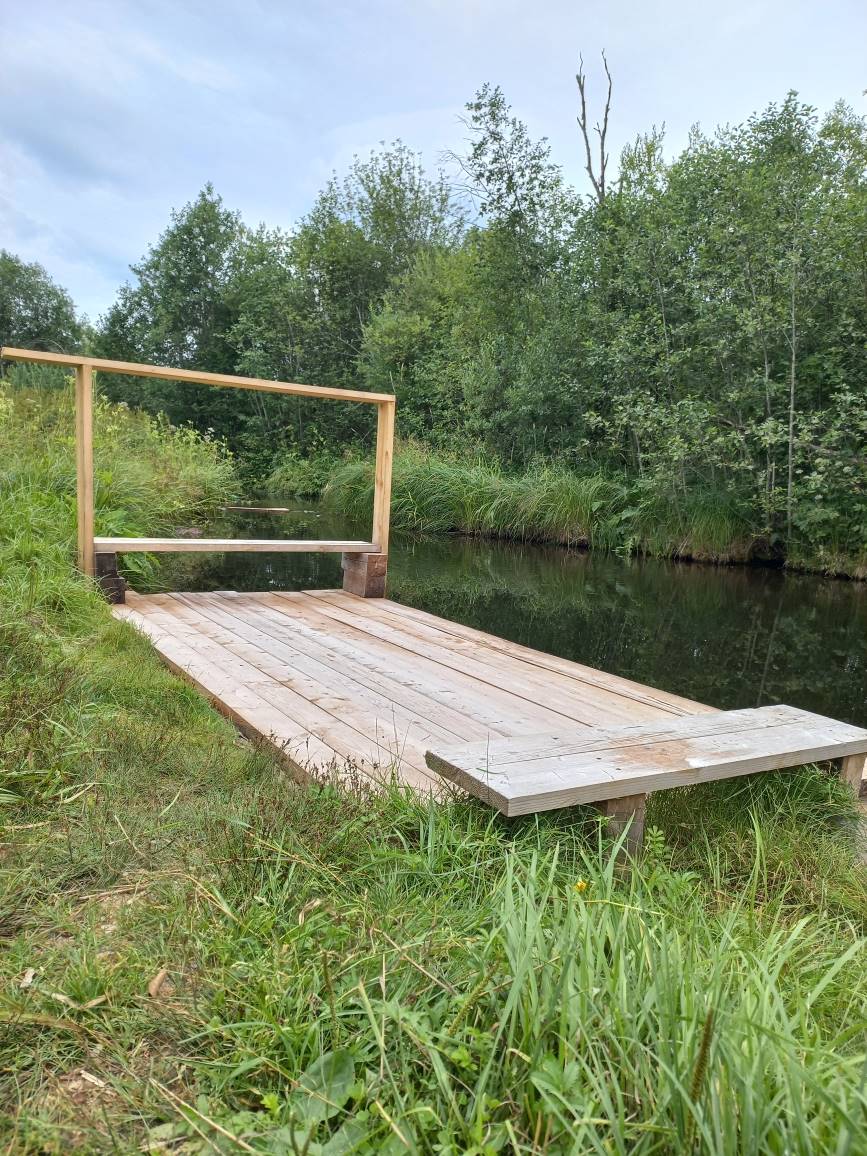 17Ючкинское СПБлагоустройство места массового отдыха населения-территории сосновой рощи в п. Ючка100 000,00100 000,00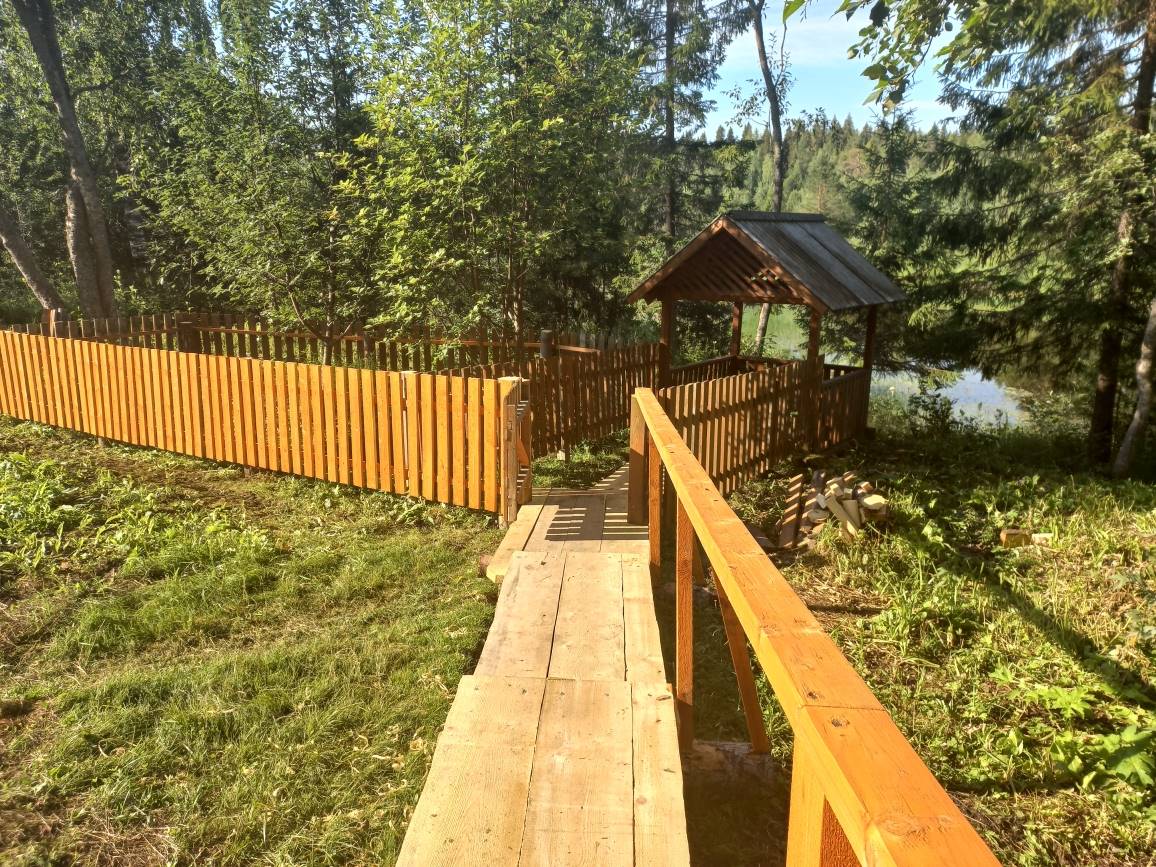 18Ючкинское СПБлагоустройство территории ФотоПарка «Гостеприимная Ючка»120 000,00120 000,00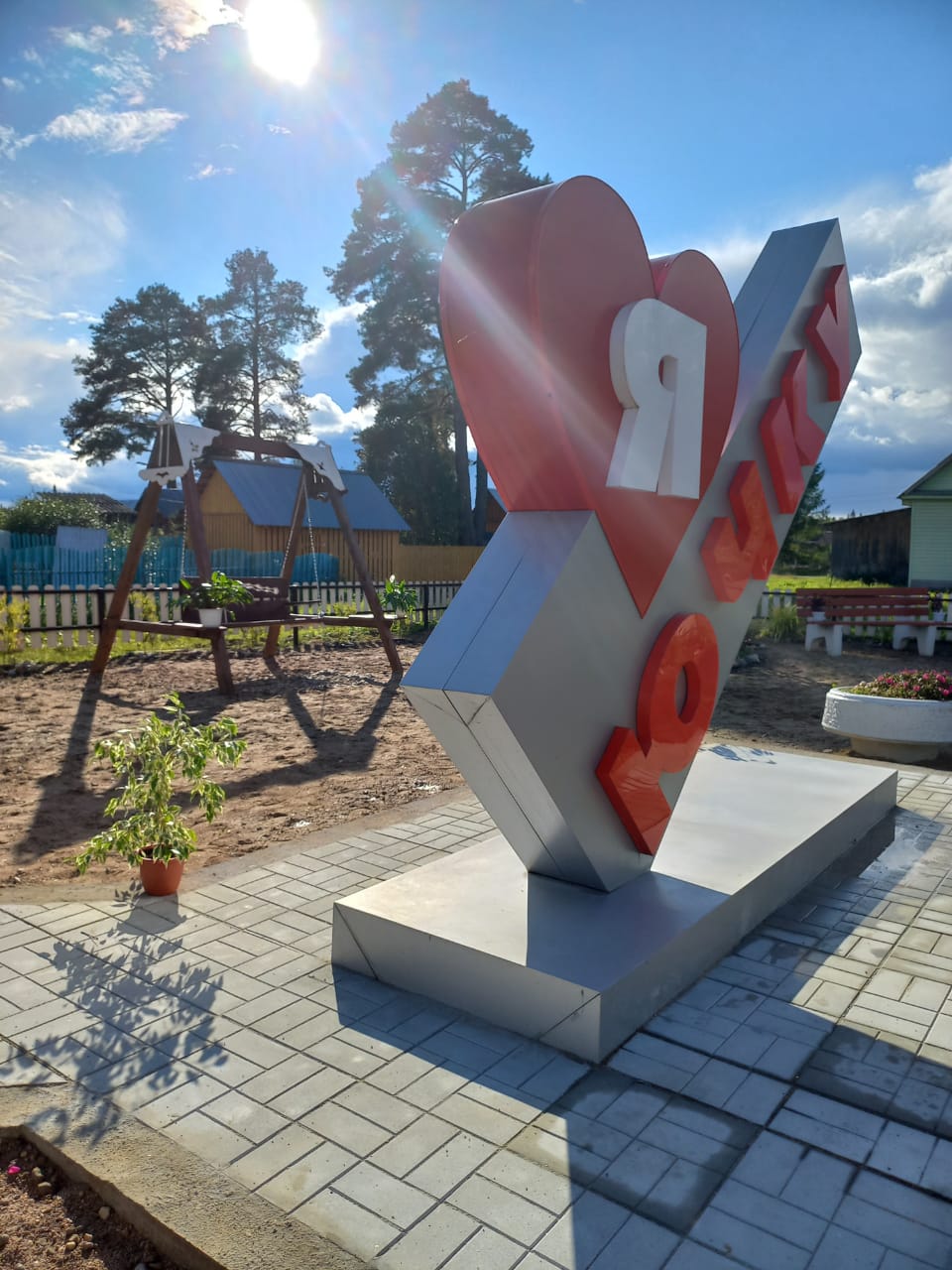 19Мишутинское СПОбустройство пожарного водоема в д. Мишутинская90 000,0090 000,00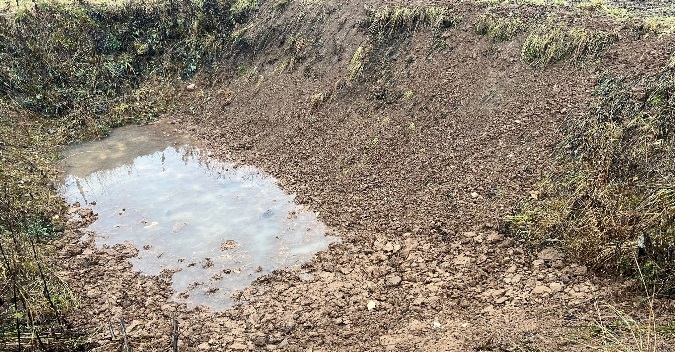 20Мишутинское СПУлучшение материально-технической базы филиала МБУК «Вожегодский районный центр культурного развития» Мишутинский СДК (приобретение звукового оборудования зрительного зала) в д. Мишутинская180 000,00180 000,00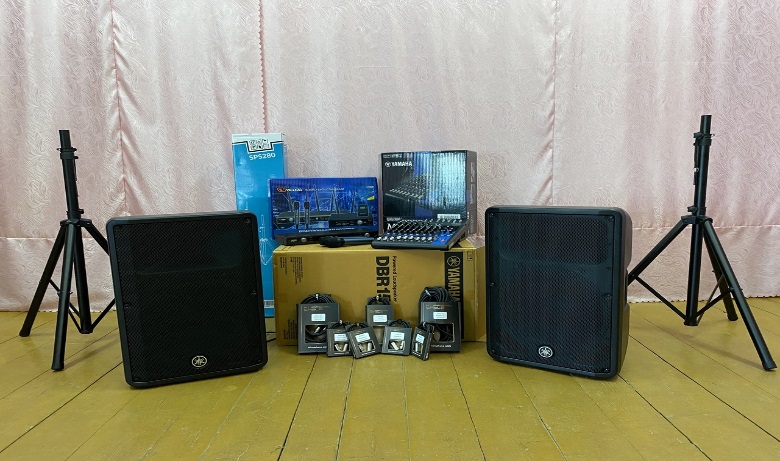 21Мишутинское СПОбустройство пожарного водоема на ул. Лесная п. Озерный90 000,0090 000,00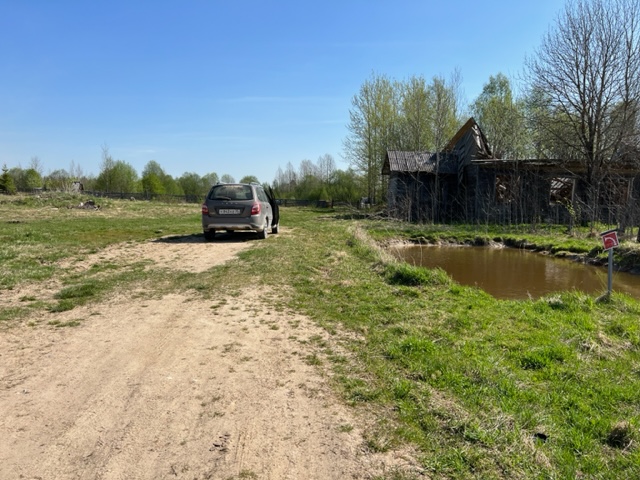 22Нижнеслободское СПОбустройство контейнерных площадок в д. Черновская100 000,00100 000,00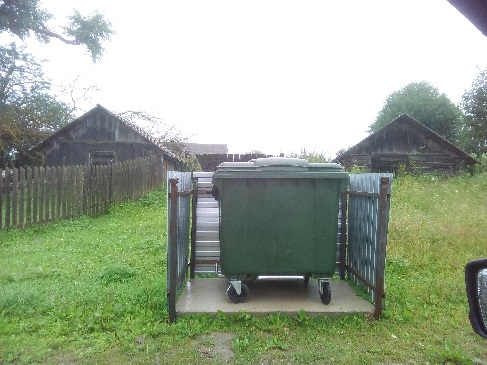 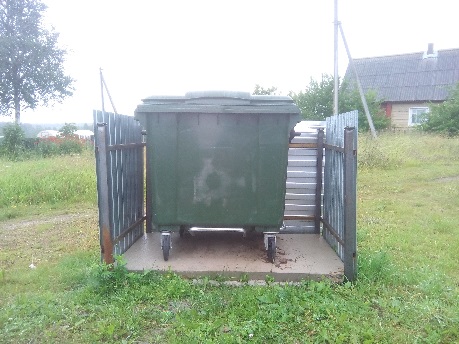 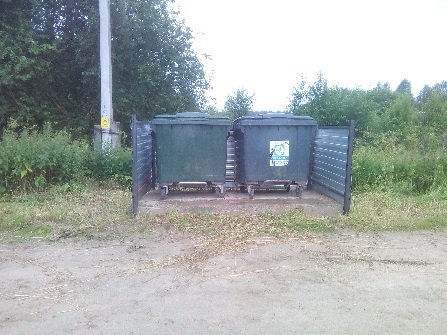 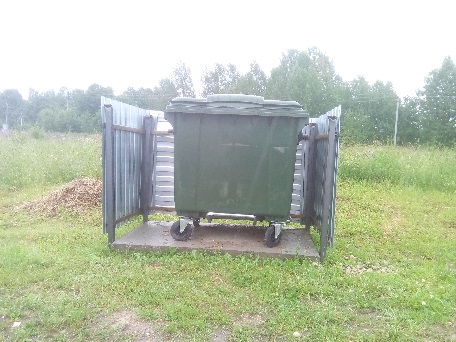 23Нижнеслободское СПОбустройство пожарного водоема в д. Ереминская50 000,0050 000,0024Нижнеслободское СПОбеспечение первичных мер пожарной безопасности в д. Деревенька160 000,00160 000,0025Явенгское СПОбустройство детской площадки в д. Сорогинская100 000,00100 000,00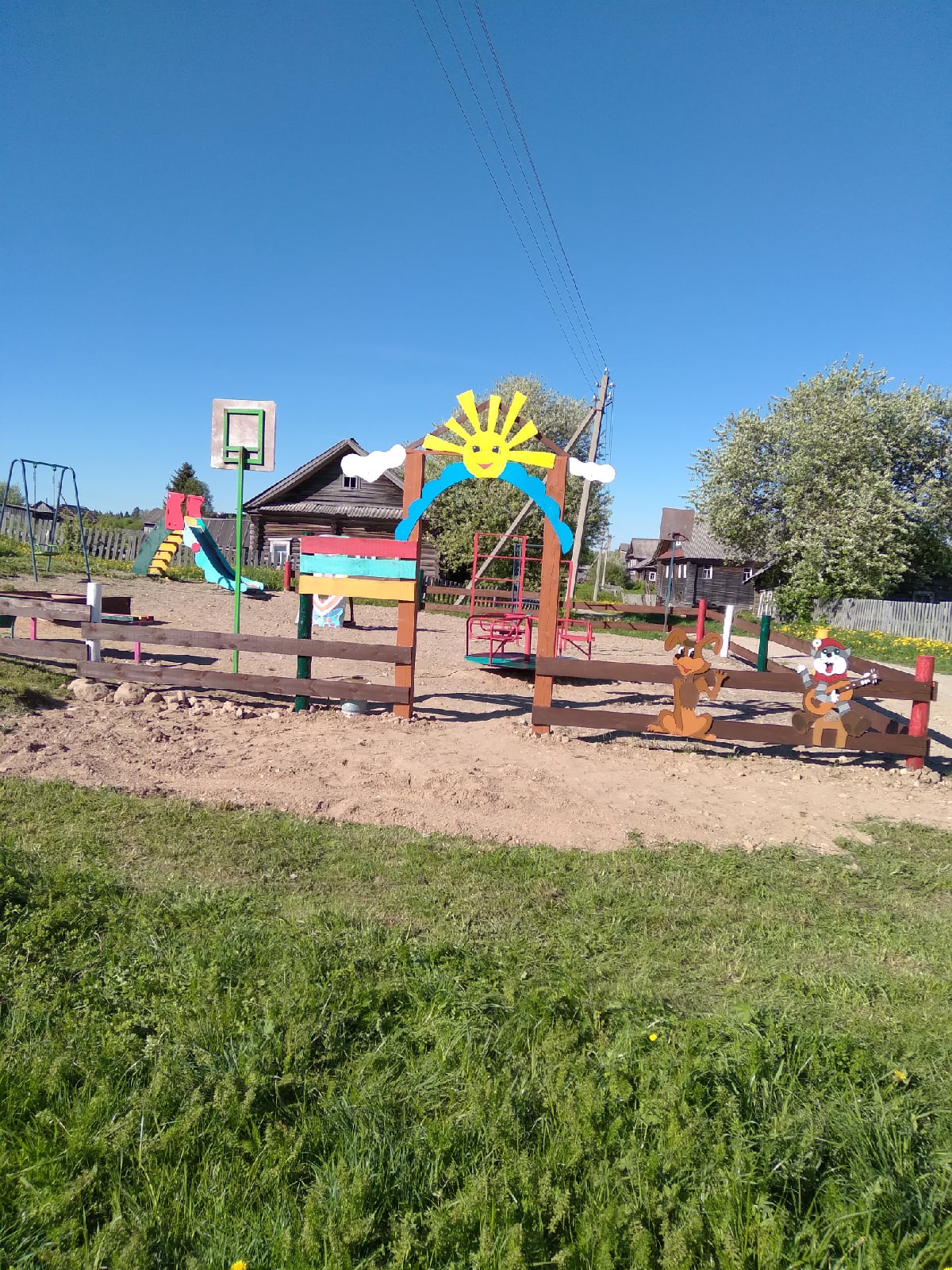 26Вожегодское ГПУстройство колодца в д. Угол 192 000,00192 000,0027Бекетовское СПРемонт колодца вд. Андреевская222 607,00222 607,00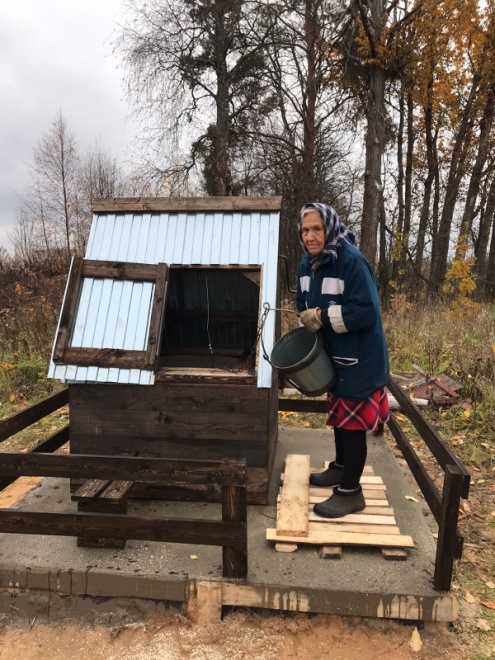 28Бекетовское СПСтроительство колодца в д. Покровская149 771,00149 771,0029Мишутинское СПСтроительство колодца вп. Озерный, ул. Лесная193 609,00193 609,0030Мишутинское СПСтроительство колодца вд. Есинская234 571,00234 571,0031Нижнеслободское СПСтроительство колодца вд. Даниловская203 622,00203 622,0032Нижнеслободское СПСтроительство колодца в д. Холдынка203 622,00203 622,00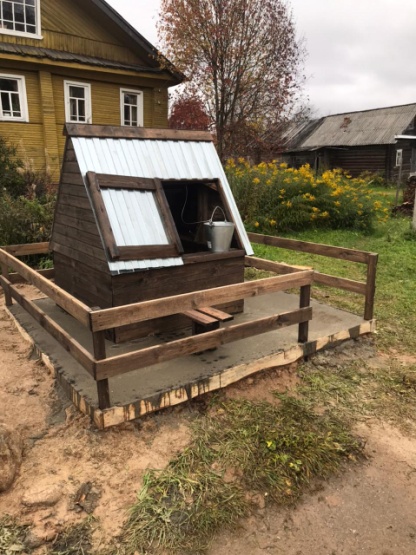 33Ючкинское СПСтроительство колодца вд. Сосновица138 972,00138 972,0034Ючкинское СПСтроительство колодца в д. Высокая191 736,00191 736,0035Тигинское СПРемонт колодца вд. Огибалово184 890,00184 890,00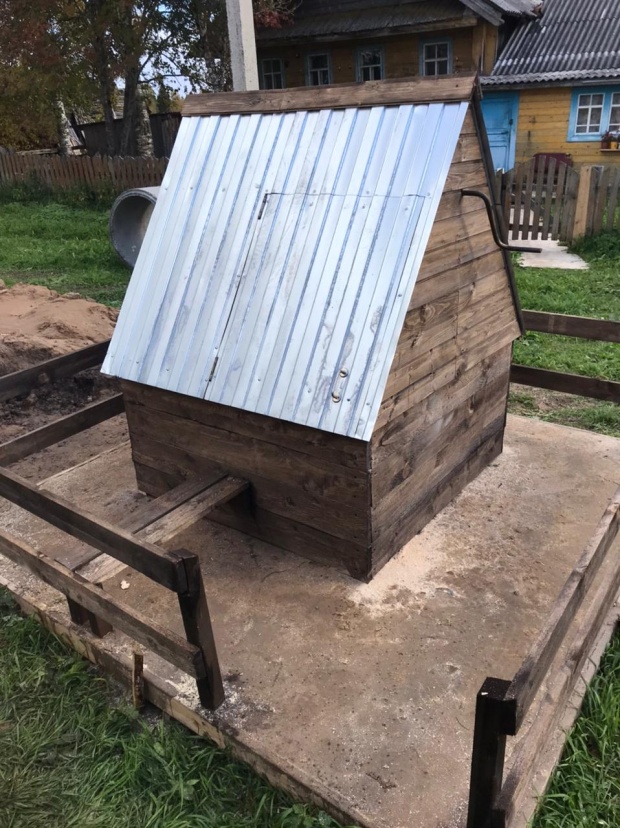 36Тигинское СПСтроительство колодца вд. Коротковская157 204,00157 204,0037Тигинское СПСтроительство колодца вд. Куршиевская206 562,00206 562,0038Кадниковское СПРемонт колодца вп. Бекетово204 334,00204 334,0039Явенгское СПСтроительство колодца вд. Козицино138 972,00138 972,0040Явенгское СПСтроительство колодца вд. Пантелеевская249 601,00249 601,0041Явенгское СПСтроительство колодца вд. Семеновская249 601,00249 601,0042Явенгское СПСтроительство колодца вд. Турово249 601,00249 601,0043Явенгское СПСтроительство колодца вд. Улитинская249 601,00249 601,00ИТОГОИТОГОИТОГО9 898 803,009 713 898,73